STACKSTEADS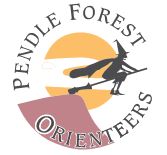 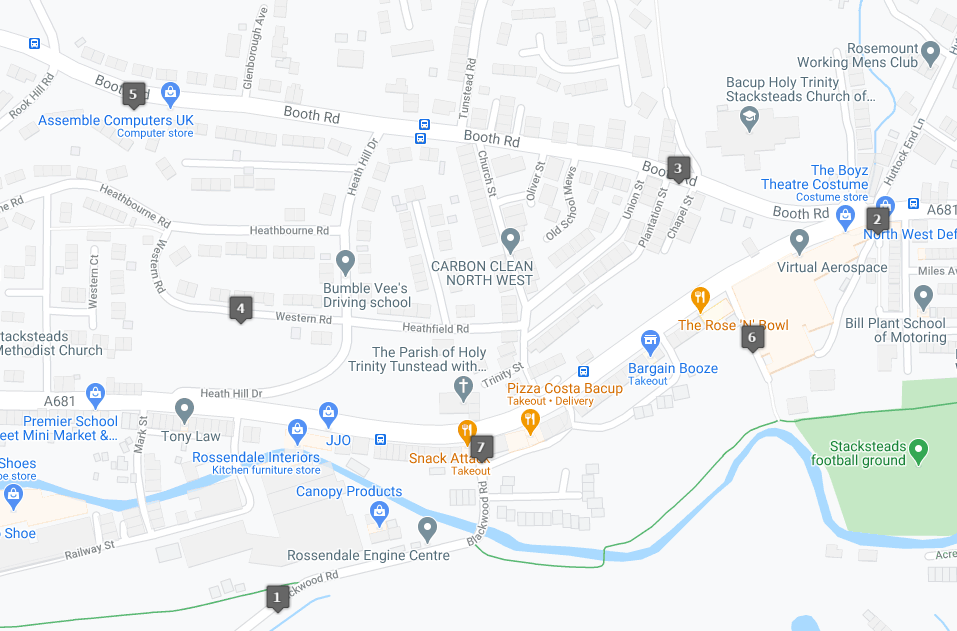 